МОУ «СОШ №39»Г. МагнитогорскДокладна ММО учителей русского языка и литературы  по теме:«Использование ИКТ на уроках русского языка и литературыпри подготовке к ОГЭ и ЕГЭ»Подготовила учитель русского языка и литературывысшей категорииЕвдокимова  Галина  Валентиновна Использование ИКТ на уроках русского языка и литературы при подготовке к ЕГЭ и ОГЭ          Модернизацию образования невозможно представить без применения информационных и коммуникационных технологий (ИКТ). Именно они являются одним из важнейших инструментов обеспечения доступности образования, именно они обуславливают эффективность всех процессов школьной жизни от обучения до воспитания. Долгое время я скептически относилась к применению ИКТ на уроках, но  начиная делать первые шаги в освоении компьютера, поняла, как я заблуждалась. Теперь компьютер мой первый советчик и помощник при подготовке учащихся 9-11 классов к ОГЭ и ЕГЭ по русскому языку  и литературе.          Стремительное развитие общества, распространение мультимедийных и сетевых технологий позволяют расширить возможности использования ИКТ на уроках в современной школе.Использование ИКТ при обучении школьников общеобразовательным предметам в школе ведёт к повышению качества образования. Практика показывает, что дети :• с большим успехом усваивают учебный материал, если в урок включаются ИКТ;• более значимой становится роль ИКТ в плане интеллектуального и эстетического развития обучающихся;• формируется их информационная культура, которая так необходима школьнику для его будущей социологизации;• расширяется духовный, социальный, культурный кругозор детей.       Чтобы организовать качественное использование ИКТ на уроке необходимо учителю иметь достаточную подготовку в области использования средств ИКТ, а также должную мотивацию по переводу учебного процесса на современный уровень.  I. Сообщение темы и цели занятия.Цель: представить технику применения современных образовательных технологий на уроках русского языка.Задачи: • передача своего опыта путем прямого и комментированного показа  технологий, методов, приемов, используемых на уроках русского языка;• совместная отработка методических подходов и приемов.• рефлексия собственного профессионального мастерства участниками мастер-класса.         ЕГЭ, ОГЭ сегодня - неотвратимая реальность, и, наверное, каждый из педагогов продумал систему подготовки своих учеников к итоговой аттестации. Неоценимую помощь в этом плане могут оказать учителю информационные и коммуникативные технологии.       Каждый год нам приходится сдавать  экзамен вместе со своими учениками. Наша задача – научить всех учеников с учетом их возможностей и способностей. Это трудная и ответственная работа.         Прежде чем непосредственно перейти к тому, как я использую ИКТ при подготовке учащихся к экзаменам в новой форме, наверное, есть необходимость немного поговорить о теоретических основах, о создании мультимедийного урока.      Давайте вспомним понятие ИКТ. Информационные и коммуникационные технологии  - обобщающее понятие, описывающее различные устройства, механизмы, способы, алгоритмы обработки информации. ИКТ оказывают влияние на все сферы жизнедеятельности человека, особенно на информационную деятельность, к которой относится обучение. С использованием ИКТ в образовании связывают возможность выхода из кризиса и перспективы развития сферы образования потому, что компьютеризация и информатизация образования – это средство для увеличения производительности труда преподавателей и учащихся, рациональный способ повышения эффективности и интенсификации обучения и самообучения.           Я считаю, что наша школа имеет неплохую техническую базу – каждый классный кабинет оснащен компьютером, мультимедийным проектором, планируется провести локальную сеть Интернет.  То, что мы имеем в школе,  позволяет совершенно по-новому строить и урок, и систему подготовки к ЕГЭ.          Готовя мультимедийный урок-презентацию, выполненную, как правило, в программе PowerPoint, надо хорошо знать особенности совершенно новой формы проведения уроков. Подготовка подобных уроков требует еще более тщательной подготовки, чем в обычном режиме традиционного учебного занятия. Такие понятия, как сценарий урока, режиссура урока – в данном случае не просто новомодные термины, а важная составная часть подготовки к учебному занятию. Проектируя будущий мультимедийный урок, учитель должен продумать последовательность технологических операций, формы и способы подачи информации на  экран. Стоит сразу же задуматься о том, как учитель будет управлять учебным процессом, каким образом будут обеспечиваться педагогическое общение на уроке, постоянная обратная связь с учащимися, развивающий эффект обучения.   Степень и время мультимедийной поддержки урока могут быть различными: от нескольких минут до полного цикла. Однако мультимедийный урок может выступать и как «мини-технология», то есть как подготовленная учителем разработка с заданными учебными целями и задачами, ориентированная на вполне определенные результаты обучения. Такой урок обладает достаточным набором информационной составляющей, дидактическим инструментарием. При его проведении существенно меняется роль учителя, который в данном случае является, прежде всего, организатором, координатором познавательной деятельности учеников. Проведение урока в режиме мини-технологии отнюдь не означает, что учитель лишен возможности маневра и импровизации. У опытного учителя подобный урок может заиграть новыми гранями, пройти привлекательнее, интереснее, динамичнее.   При проектировании будущего мультимедийного урока разработчик должен задуматься над тем, какие цели он преследует, какую роль этот урок играет в системе уроков по изучаемой теме или всего учебного курса. Для чего предназначен мультимедийный урок:  для изучения нового материала, предъявления новой информации;  для закрепления пройденного, отработки учебных умений и навыков;  для повторения, практического применения полученных знаний, умений навыков;  для обобщения, систематизации знаний        Следует сразу определить: благодаря чему будет усилен обучающий и воспитывающий эффект урока, чтобы проведение мультимедийного урока не стало просто данью новомодным увлечениям. Исходя из этого, учитель подбирает необходимые формы и методы проведения урока, образовательные  технологии, приемы педагогической техники.         Мультимедийный урок может достичь максимального обучающего эффекта, если он предстанет осмысленным цельным продуктом, а не случайным набором слайдов. Определенный перечень устной, наглядной, текстовой информации превращает слайд в учебный эпизод. Разработчик должен стремиться превратить каждый из эпизодов в самостоятельную дидактическую единицу.             Использование наглядности тем более актуально, что в школах, как правило, отсутствует необходимый набор таблиц, схем, репродукций, иллюстраций. В таком случае проектор может оказать неоценимую помощь. Однако достичь ожидаемого эффекта можно при соблюдении определенных требований к предъявлению наглядности. Однако достичь ожидаемого эффекта можно при соблюдении определенных требований к предъявлению наглядности.1.Узнаваемость наглядности, которая должна соответствовать предъявляемой письменной или устной информации2. Динамика предъявления наглядности. Время демонстрации должно быть оптимальным, причем соответствовать изучаемой в данный момент учебной информации. Очень важно не переусердствовать с эффектами.3.Продуманный алгоритм видеоряда изображений. Вспомним уроки, где учитель закрывал (переворачивал) подготовленные наглядные пособия, чтобы предъявить их в необходимый момент. Это было крайне неудобно, отнимало у учителя время, терялся темп урока. Средства мультимедиа предоставляют учителю возможность представить необходимое изображение с точностью до мгновения. Учителю достаточно детально продумать последовательность подачи изображений на экран, чтобы обучающий эффект был максимально большим.4.Оптимальный размер наглядности. Причем это касается не только минимальных, но и максимальных размеров, которые тоже могут оказывать негативное воздействие на учебный процесс, содействовать более быстрой утомляемости учеников. Учителю следует помнить, что оптимальный размер изображения на экране монитора ни в коем случае не соответствует оптимальному размеру изображения большого экрана проектора.5.Оптимальное количество предъявляемых изображений на экране. Не следует увлекаться количеством слайдов, фото и пр., которые отвлекают учеников, не дают сосредоточиться на главном.        Компьютерная деятельность на уроке русского языка ориентирована на поддержку традиционного курса обучения, и в этом случае она не только не отвлекает ученика от предмета, но и служит развитию у ученика повышенного интереса к предмету.         Применение информационных технологий в преподавании русского языка и литературы – это не дань моде, а необходимость: они позволяют эффективнее организовать самостоятельную работу и индивидуализировать процесс обучения, способствуют совершенствованию практических умений и навыков, повышают интерес к урокам словесности и, безусловно, активизируют познавательную деятельность учащихся.         Я убеждена, что задача каждого учителя-словесника – научить детей бережно, умело обращаться со словом, гордиться красотой и уникальностью родного языка – важнейшая задача, особенно в наше время, когда так бурно развиваются наука и техника, а компьютерные технологии прочно входят в нашу жизнь, охватывая все сферы жизнедеятельности человека, сделать каждый урок привлекательным и по-настоящему современным.          Использование ИКТ на уроках русского языка позволяет разнообразить формы работы, деятельность учащихся, активизировать внимание, повышает творческий потенциал личности. Построение схем, таблиц в презентации позволяет экономить время, более эстетично оформить материал. Задания с последующей проверкой активизируют внимание учащихся, формируют  орфографическую зоркость. Использование кроссвордов, иллюстраций, рисунков, различных занимательных заданий, тестов, воспитывают интерес к уроку; делают урок более интересным.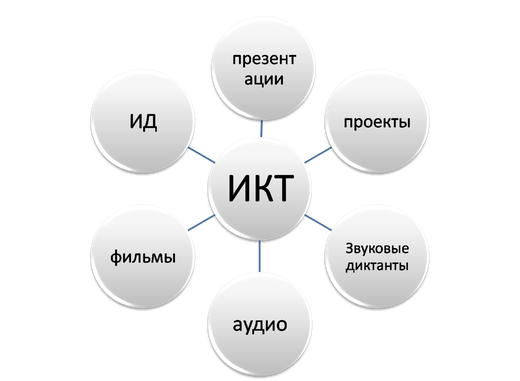           Методика преподавания русского языка с использованием компьютера как технического средства обучения, позволяет интенсифицировать процесс обучения:             повысить темп урока;             увеличить долю самостоятельной работы учащихся;             проверить усвоение теоретических знаний у всех учащихся;             углубить степень отработки практических умений и навыков;             вести дифференцированную работу с каждым учеником;             выявить пробелы в его грамотности;             выработать умение составлять алгоритмы.         Но это, как говорится, преамбула. А  каким образом можно использовать ИКТ в подготовке учащихся  к итоговой аттестации?         Даже  при  скудной материальной базе по информатизации  ИКТ можно призвать на помощь при подготовке к итоговой аттестации.          Моё глубокое убеждение в следующем: начинать работу по подготовке к ЕГЭ, ГИА надо не в выпускном классе,  а тогда, когда ты принимаешь 5 класс, по возможности – ещё раньше, в начальной школе. Поэтому любой учитель-предметник должен в полной мере, ЕЖЕГОДНО, вне зависимости от того, в каком классе он работает, есть ли у него выпускники, владеть информацией о ЕГЭ, ГИА, своевременно знакомиться с демоверсией ЕГЭ или ГИА по своему предмету и в соответствии с возрастными особенностями своих учеников давать задания в той форме, в которой они представлены в демоверсиях. Кстати, о демонстрационных материалах. Они бывают, в основном, доступны нам до начала учебного года, уже в начале августа на сайте ФИПИ, так что планирование работы учитель в этом направлении может начать тогда же. Правда, к сожалению, это касается только ЕГЭ, демоверсии ГИА 9 класса появляются значительно позже, что затрудняет работу в этих классах.    Если учитель начнёт собирать и систематизировать ВСЕ найденные материалы в электронном виде, вскоре у него будет огромная учебно-методическая база не только для подготовки к итоговой аттестации, но и для  организации учебного процесса, его контроля, мониторинга в соответствии к новым формам аттестации в любом классе,  на любом этапе обучения.    С чего начать работу по подготовке к итоговой аттестации? Как и любую другую – С ПЛАНИРОВАНИЯ. Причём, если вы уже не первый год со своими учениками сдаете ЕГЭ или ГИА, перед тем как спланировать свою работу,  нужно скрупулёзно ПРОАНАЛИЗИРОВАТЬ результаты прошлого года, выявить положительные моменты, выявить то, что в вашей работе и в работе выпускников вызывало затруднения и в соответствии с этим наметить план работы.     Следующий и, на мой взгляд, очень важный момент в подготовке к экзаменам – информирование учащихся и их родителей о том, что и как им предстоит сдавать на ЕГЭ, ГИА после окончания соответствующего класса. И уже на этом этапе на помощь приходят ИКТ. На первом же собрании в 9, 10, 11 классах (хорошо бы и раньше) совместно с администрацией школы делаем сообщение о новых формах итоговой аттестации выпускников школы, сопровождая его ПРЕЗЕНТАЦИЕЙ «Что нужно знать родителям и выпускникам о ЕГЭ».   Вообще, в выпускных классах встречи с родителями  должны быть частыми, и на каждом родительском собрании необходимо дополнять информацию о предстоящем ОГЭ или  ЕГЭ, а найти её можно на портале  «Информационная поддержка ЕГЭ. Новости ЕГЭ»( http://www.ctege.org), на сайте ФИПИ  (http://www.fipi.ru/).            Но это тоже предыстория, а как  учителю- предметнику лучше организовать свою работу, дойти до каждого ученика, сделать так, чтоб, идя на ОГЭ или ЕГЭ, он чувствовал себя уверенно? И опять на помощь может прийти компьютер.          Наверное, каждому из вас неоценимую помощь  в подготовке к урокам, в том числе и к урокам по подготовке учащихся к экзаменам, оказывает Интернет. Для меня он стал первым помощником в подготовке к урокам, к ЕГЭ и ОГЭ по многим причинам. Во-первых, это важнейший источник информации о том, что нового появилось в подготовке учащихся к аттестации.   Во-вторых, можно значительно сэкономить время подготовки к урокам, к элективным занятиям, ведь на сайтах можно найти готовый материал (разработки уроков, презентации, можно скачать книги, пособия и пр.). В-третьих, можно разместить собственные работы и тем самым пополнить портфолио фактами публикации на сайтах Интернета, а это нам необходимо при повышении аттестации. Интернет даёт возможность собрать богатейший материал к урокам, разные варианты интерактивного контроля знаний. Это различного вида интерактивные тесты, разработки уроков, презентации. 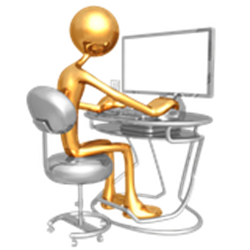           Наверное, многие используют в своей работе компьютерные презентации к урокам русского языка          Это могут быть и уроки по биографиям писателей с богатым иллюстративным материалом, а могут быть и тесты и игры, обобщающие пройденный материал. Любую презентацию можно анимировать, с помощью анимации объяснять материал. 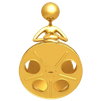             Не всегда удовлетворяют имеющиеся в наличии учебные документальные фильмы по биографиям писателей и поэтов. Часто они даже морально устаревшие. Поэтому я создаю свои документальные фильмы Часто, каюсь, использую в них где-то найденный видеоматериал, но звук накладываю свой. Не могу сказать, что все они мне нравятся, со временем некоторые из них по разным причинам переделаю. Где-то не удовлетворяет тихий звук, что-то не очень качественно сделано, а здесь можно наложить музыку. 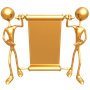            В разделе Интегрированные проекты вы найдёте видеофильмы-исторические справки о различных исторических личностях, рассказы о картинах по литературным произведениям. Ведь очень часто на уроках литературы мы рассказываем не только о литературе, но и о смежных видах искусства.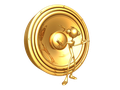              ФонохрестоматияМожно использовать как эталонное прочтение, к которому следует стремитьсяМожет даваться как иллюстрацияМожет даваться в познавательных целях, чтобы познакомиться с голосом знаменитых писателей, актёровАудиозаписи на уроках русского языкаКроме традиционных фонохрестоматий, которых собрано множество в моём кабинете, я использую аудиозаписи, созданные мной. Как правило, это я делаю на уроках русского языка. Записывается текст диктанта с помощью микрофона, можно это сделать и на два варианта с помощью мужского и женского голоса. Затем на уроке включается аудиозапись в ходе проведения работы с перфокартой, словарного диктанта, проверочной, тестовой работы. В это время учитель наблюдает, чтобы учащиеся не списывали, или проверяет предыдущую работу учащихся. Такую работу можно проводить в ходе уплотнённого опроса. Например, несколько учащихся работают у доски с карточками, ещё несколько – с карточками на местах, а остальные – с аудиозаписью. Учитель в это время может направлять работу учащихся у доски. Это повышает эффективность урока, наполняемость оценок в журнале, урок проходит динамично и разнообразно.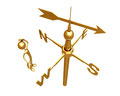               Заочные экскурсииСоздание заочных экскурсий - документальных фильмов - важный момент в моей работе. Зачем нужны заочные экскурсии на уроках литературы?Во-первых, они расширяют кругозор учащихся.Во-вторых, сейчас в каждом классе по литературе по программе Коровиной предлагается совершать заочные экскурсии по литературным местам. Таким образом, эти фильмы - видеоподдержка таких уроков.В-третьих, не всегда можно съездить в отдалённые от нас места, такие как Тарханы, Щелыково, поэтому такие экскурсии замещают "живые".Формы работы с компьютером на уроках русского языка и литературыМетодические рекомендацииВ зависимости от того, какой вариант конфигурации компьютерного оборудования находится в кабинете:Компьютер + ПроекторКомпьютер + ПринтерКомпьютер + Компьютеры учащихся (компьютерный класс)При варианте «Компьютер + Принтер» учитель может:Готовить к урокам дидактический раздаточный материалОформлять наглядный материалЗаниматься индивидуальной проектной деятельностью с учащимисяСоздавать опорные конспекты к урокуСоздавать тесты и самостоятельные работы для учащихсяПри конфигурации «Компьютер + Проектор» возможности, конечно, шире. ЭтоВозможность подачи материала в форме презентацийВозможность проводить тестовые работы без привлечения печатного материалаПроводить опрос (фронтальный, индивидуальный - когда 1 учащийся работает за компьютером, в то время как остальные учащиеся заняты другой работой)Проводить конференции с привлечением созданных учащимися презентацийСоздавать документальные фильмы по любой темеПри варианте «Компьютерный класс»:Все учащиеся могут заниматься на тренажёрахПроводить индивидуальное тестированиеЗаниматься групповой исследовательской работойСоздавать проекты по собственным сценариям или по сценарию учителяОсуществлять самостоятельную поисково-исследовательскую деятельностьСоздавать школьную библиотеку наглядных пособийПри данном варианте самостоятельность учащихся активизируется, при этом  они могут работать в индивидуальном темпе.Использование компьютера в школе может осуществляться на различных этапах:Подготовка к урокуПроведение урокаВнеурочная работаПри подготовке к уроку учитель может:Быстро найти необходимый материалПодготовить презентацию к уроку (особенно это необходимо, когда на уроке используется большой иллюстративный материал)Подготовить звуковой материал (это возможно при наличии диктофона в компьютере и микрофона. Записав текст словарного или выборочного диктанта, перфокарты, и т.д., учитель может освободить себе время на уроке и разнообразить формы урока)Можно создать документальный фильм, использовав изображения, звукозаписи, видеозаписи компьютераТакже можно создавать таблицы, опорные конспекты, алгоритмы рассуждений (это может быть и домашним заданием для учащихся)Второй этап - проведение урока.Фотографии, видео, рисунки дают возможность эстетизировать урок, сделать материал нагляднымСлайды могут сопровождать лекцию учителяС помощью заранее созданных тестов могут проводиться разные виды контроля (цифровые диктанты, выборочные диктанты, тесты)Третий этап - внеурочная работа (на факультативах, дополнительных занятиях, занятиях кружка)   Учитель выступает организатором творческой поисковой  и исследовательской деятельности учащихся.   Есть опыт создания совместных проектов по лирике поэтов серебряного века. Учащиеся разбиваются на группы: художники, музыканты, чтецы - и готовят анализ стихотворений. Это интерпретация произведений, которая создаётся не в виде сочинения, а в виде творческой работы. Художники в виде образов, изображая стихотворение построчно, создают анимационный ряд. Музыканты подбирают музыку, под которую может прочитываться данное стихотворение, и обосновывают свой выбор. Чтецы добиваются как можно более точного прочтения. Потом вся работа собирается воедино, и создаётся один проект - фильм. (Рисунки сканируются и включаются в презентацию)   Также учащиеся могут создавать документальные фильмы, заочные экскурсии, рассказы о писателях, медиасочинения, библиотеку школьных наглядных пособий, справочники, опорные конспекты.Использованные ресурсы.Н. В. Стрелкова .Рекомендации по созданию мультимедийных презентаций для учебного процесса Л.Н Чурсина. Использование ИКТ на уроках русского языка и литературыЕ. А Борщ. ЗНАЧЕНИЕ КОМПЬЮТЕРА В ШКОЛЬНОЙ ИССЛЕДОВАТЕЛЬСКОЙ ДЕЯТЕЛЬНОСТИ.Л. В.Кочегарова. МУЛЬТИМЕДИА СРЕДСТВА В ОБРАЗОВАТЕЛЬНОМ ПРОЦЕССЕ: ТЕРМИНОЛОГИЯ И КЛАССИФИКАЦИЯ.Георгий Аствацатуров. ПЕДАГОГИЧЕСКИЙ ДИЗАЙН МУЛЬТИМЕДИЙНОГО УРОКАИспользование информационных технологий в образовании http://www.curator.ru/А. Л. Семенов. Реальные применения информационных и коммуникационных технологий в школе.Фирстова С. В. Эффективность применения интернет-ресурсовВ. А. Борисов.  Мультимедийные технологииВ. А. Борисов.  Службы Интернета